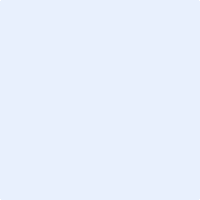 InvoiceInvoiceInvoiceInvoice[Your Business Name][Your Business Name][Your Business Name][Your Tax Number][Your Tax Number][Your Tax Number][Your Phone Number][Your Phone Number][Your Phone Number][Your Email][Your Email][Your Email][Your Address][Your Address][Your Address][Your Address][Your Address][Your Address]BILL TOInvoice #[Invoice number][Invoice number][Client’s Name][Client’s Name][Client’s Name]Date[Invoice issue date][Invoice issue date][Client’s Company Name][Client’s Company Name][Client’s Company Name]Due date[Payment due date][Payment due date][Client’s Tax No.][Client’s Tax No.][Client’s Tax No.][Client’s Phone No.][Client’s Phone No.][Client’s Phone No.][Client’s Email][Client’s Email][Client’s Email][Client’s Address][Client’s Address][Client’s Address][Client’s Address][Client’s Address][Client’s Address]Item/ServiceItem/ServiceItem/ServiceItem/ServiceItem/ServiceQuantityPriceAmountItem 1Item 1Item 1Item 1Item 10.000.00Item 2Item 2Item 2Item 2Item 20.000.00Item 3Item 3Item 3Item 3Item 30.000.00Item 4Item 4Item 4Item 4Item 40.000.00Item 5Item 5Item 5Item 5Item 50.000.00Item 6Item 6Item 6Item 6Item 60.000.00Item 7Item 7Item 7Item 7Item 70.000.00Payment Instruction/Terms and ConditionsPayment Instruction/Terms and ConditionsPayment Instruction/Terms and ConditionsPayment Instruction/Terms and ConditionsSubtotal0.00Payment Instruction/Terms and ConditionsPayment Instruction/Terms and ConditionsPayment Instruction/Terms and ConditionsPayment Instruction/Terms and ConditionsPayment Instruction/Terms and ConditionsPayment Instruction/Terms and ConditionsPayment Instruction/Terms and ConditionsPayment Instruction/Terms and ConditionsDiscount0.00Payment Instruction/Terms and ConditionsPayment Instruction/Terms and ConditionsPayment Instruction/Terms and ConditionsPayment Instruction/Terms and ConditionsPayment Instruction/Terms and ConditionsPayment Instruction/Terms and ConditionsPayment Instruction/Terms and ConditionsPayment Instruction/Terms and ConditionsSubtotal less discountSubtotal less discount0.00Payment Instruction/Terms and ConditionsPayment Instruction/Terms and ConditionsPayment Instruction/Terms and ConditionsPayment Instruction/Terms and ConditionsPayment Instruction/Terms and ConditionsPayment Instruction/Terms and ConditionsPayment Instruction/Terms and ConditionsPayment Instruction/Terms and ConditionsTax Rate0.00Payment Instruction/Terms and ConditionsPayment Instruction/Terms and ConditionsPayment Instruction/Terms and ConditionsPayment Instruction/Terms and ConditionsPayment Instruction/Terms and ConditionsPayment Instruction/Terms and ConditionsPayment Instruction/Terms and ConditionsPayment Instruction/Terms and ConditionsTotal tax0.00Payment Instruction/Terms and ConditionsPayment Instruction/Terms and ConditionsPayment Instruction/Terms and ConditionsPayment Instruction/Terms and ConditionsPayment Instruction/Terms and ConditionsPayment Instruction/Terms and ConditionsPayment Instruction/Terms and ConditionsPayment Instruction/Terms and ConditionsShipping/HandlingShipping/Handling0.00Payment Instruction/Terms and ConditionsPayment Instruction/Terms and ConditionsPayment Instruction/Terms and ConditionsPayment Instruction/Terms and ConditionsPayment Instruction/Terms and ConditionsPayment Instruction/Terms and ConditionsPayment Instruction/Terms and ConditionsPayment Instruction/Terms and ConditionsAMOUNT DUEAMOUNT DUEAMOUNT DUE0.00